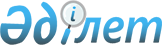 О внесении изменений в решение Павлодарского районного маслихата (11 очередная сессия, 5 созыв) от 20 декабря 2012 года N 11/78 "О Павлодарском районном бюджете на 2013 - 2015 годы"
					
			Утративший силу
			
			
		
					Решение маслихата Павлодарского района Павлодарской области от 28 октября 2013 года N 24/166. Зарегистрировано Департаментом юстиции Павлодарской области 31 октября 2013 года N 3603. Утратило силу письмом маслихата Павлодарского района Павлодарской области от 19 марта 2014 года N 1-29/74      Сноска. Утратило силу письмом маслихата Павлодарского района Павлодарской области от 19.03.2014 N 1-29/74.      Примечание РЦПИ.

      В тексте документа сохранена пунктуация и орфография оригинала.

      В соответствии с подпунктом 4) пункта 2 и пунктом 4 статьи 106 Бюджетного кодекса Республики Казахстан, подпунктом 1) пункта 1 статьи 6 Закона Республики Казахстан "О местном государственном управлении и самоуправлении в Республике Казахстан", Павлодарский районный маслихат РЕШИЛ:



      1. Внести в решение Павлодарского районного маслихата (11 очередная сессия, 5 созыв) от 20 декабря 2012 года N 11/78 "О Павлодарском районном бюджете на 2013 - 2015 годы" (зарегистрированное в Реестре государственной регистрации нормативных правовых актов N 3302, опубликованное от 4 января 2013 года в районной газете "Заман тынысы" N 1, опубликованное от 4 января 2013 года в районной газете "Нива" N 1), следующие изменения:



      в пункте 1:

      в подпункте 1):

      цифры "2 522 659" заменить цифрами "2 541 592";

      цифры "436 794" заменить цифрами "443 794";

      цифры "2 521" заменить цифрами "5 555";

      цифры "5 534" заменить цифрами "13 470";

      цифры "2 077 810" заменить цифрами "2 078 773";

      в подпункте 2):

      цифры "2 660 541" заменить цифрами "2 679 474";

      в подпункте 3):

      цифры "33 956" заменить цифрами "37 770";

      цифры "38 948" заменить цифрами "42 762";

      в подпункте 5):

      цифры "-185 638" заменить цифрами "-189 452";

      в подпункте 6):

      цифры "185 638" заменить цифрами " 189 452";



      приложение 1, 5 к указанному решению изложить в новой редакции согласно приложениям 1, 2 к настоящему решению.



      2. Контроль за выполнением настоящего решения возложить на постоянную комиссию районного маслихата по вопросам социально-экономического развития и бюджету.



      3. Настоящее решение вводится в действие с 1 января 2013 года.      Председатель сессии                        К. Шайгазин      Секретарь маслихата                        Б. Оралов

Приложение 1    

к решению Павлодарского

районного маслихата   

(24 внеочередная сессия,

5 созыв) от 28 октября 

2013 года N 24/166   Приложение 1       

к решению Павлодарского    

районного маслихата

(11 очередная сессия, 5 созыв)

от 20 декабря 2012 года N 11/78 О районном бюджете на 2013 год (с изменениями и дополнениями)

Приложение 2    

к решению Павлодарского

районного маслихата   

(24 внеочередная сессия,

5 созыв) от 28 октября 

2013 года N 24/166   Приложение 5       

к решению Павлодарского    

районного маслихата

(11 очередная сессия, 5 созыв)

от 20 декабря 2012 года N 11/78 Перечень текущих бюджетных программ в

разрезе сельских округов и сел на 2013 год
					© 2012. РГП на ПХВ «Институт законодательства и правовой информации Республики Казахстан» Министерства юстиции Республики Казахстан
				КатегорияКатегорияКатегорияКатегорияСумма (тыс. тенге)Класс                  НаименованиеКласс                  НаименованиеКласс                  НаименованиеСумма (тыс. тенге)ПодклассПодклассСумма (тыс. тенге)12345I. Доходы2 541 5921Налоговые поступления443 79401Подоходный налог171 0552Индивидуальный подоходный налог171 05503Социальный налог102 8991Социальный налог102 89904Hалоги на собственность161 2761Hалоги на имущество112 5753Земельный налог3 7344Hалог на транспортные средства40 0715Единый земельный налог4 89605Внутренние налоги на товары, работы и услуги4 7372Акцизы4583Поступления за использование природных и других ресурсов3614Сборы за ведение предпринимательской и профессиональной деятельности3 91808Обязательные платежи, взимаемые за совершение юридически значимых действий и (или) выдачу документов уполномоченными на то государственными органами или должностными лицами3 8271Государственная пошлина3 8272Неналоговые поступления5 55501Доходы от государственной собственности6925Доходы от аренды имущества, находящегося в государственной собственности6857Вознаграждения по кредитам, выданным из государственного бюджета706Прочие неналоговые поступления4 8631Прочие неналоговые поступления4 8633Поступления от продажи основного капитала13 47003Продажа земли и нематериальных активов13 4701Продажа земли13 4704Поступления трансфертов2 078 77302Трансферты из вышестоящих органов государственного управления2 078 7732Трансферты из областного бюджета2 078 773Функциональная группаФункциональная группаФункциональная группаФункциональная группаФункциональная группаСумма (тыс. тенге)Функциональная подгруппаФункциональная подгруппаФункциональная подгруппаФункциональная подгруппаСумма (тыс. тенге)Администратор бюджетных программАдминистратор бюджетных программАдминистратор бюджетных программСумма (тыс. тенге)Программа           НаименованиеПрограмма           НаименованиеСумма (тыс. тенге)123456II. Затраты2 679 47401Государственные услуги общего характера292 6091Представительные, исполнительные и другие органы, выполняющие общие функции государственного управления261 277112Аппарат маслихата района (города областного значения)12 017001Услуги по обеспечению деятельности маслихата района (города областного значения)12 017122Аппарат акима района (города областного значения)81 713001Услуги по обеспечению деятельности акима района (города областного значения)64 685003Капитальные расходы государственного органа17 028123Аппарат акима района в городе, города районного значения, поселка, села, сельского округа167 547001Услуги по обеспечению деятельности акима района в городе, города районного значения, поселка, села, сельского округа159 711022Капитальные расходы государственного органа7 8362Финансовая деятельность15 734452Отдел финансов района (города областного значения)15 734001Услуги по реализации государственной политики в области исполнения бюджета района (города областного значения) и управления коммунальной собственностью района (города областного значения)12 604003Проведение оценки имущества в целях налогообложения719010Приватизация, управление коммунальным имуществом, постприватизационная деятельность и регулирование споров связанных с этим586018Капитальные расходы государственного органа1 8255Планирование и статистическая деятельность15 598453Отдел экономики и бюджетного планирования района (города областного значения)15 598001Услуги по реализации государственной политики в области формирования и развития экономической политики, системы государственного планирования и управления района (города областного значения)15 148004Капитальные расходы государственного органа45002Оборона7 7231Военные нужды7 134122Аппарат акима района (города областного значения)7 134005Мероприятия в рамках исполнения всеобщей воинской обязанности7 1342Организация работы по чрезвычайным ситуациям589122Аппарат акима района (города областного значения)589007Мероприятия по профилактике и тушению степных пожаров районного (городского) масштаба, а также пожаров в населенных пунктах, в которых не созданы органы государственной противопожарной службы58904Образование1 660 9081Дошкольное воспитание и обучение209 473123Аппарат акима района в городе, города районного значения, поселка, села, сельского округа147 571004Обеспечение деятельности организаций дошкольного воспитания и обучения68 130041Реализация государственного образовательного заказа в дошкольных организациях образования79 441464Отдел образования района (города областного значения)61 902040Реализация государственного образовательного заказа в дошкольных организациях образования61 9022Начальное, основное среднее и общее среднее образование1 334 957123Аппарат акима района в городе, города районного значения, поселка, села, сельского округа39 657005Организация бесплатного подвоза учащихся до школы и обратно в аульной (сельской) местности39 657464Отдел образования района (города областного значения)1 295 300003Общеобразовательное обучение1 280 803006Дополнительное образование для детей14 4979Прочие услуги в области образования116 478464Отдел образования района (города областного значения)110 421001Услуги по реализации государственной политики на местном уровне в области образования15 229005Приобретение и доставка учебников, учебно-методических комплексов для государственных учреждений образования района (города областного значения)16 077007Проведение школьных олимпиад, внешкольных мероприятий и конкурсов районного (городского) масштаба1 211012Капитальные расходы государственного органа500015Ежемесячная выплата денежных средств опекунам (попечителям) на содержание ребенка сироты (детей-сирот), и ребенка (детей), оставшегося без попечения родителей10 349020Обеспечение оборудованием, программным обеспечением детей-инвалидов, обучающихся на дому3 100067Капитальные расходы подведомственных государственных учреждений и организаций63 955472Отдел строительства, архитектуры и градостроительства района (города областного значения)6 057037Строительство и реконструкция объектов образования6 05706Социальная помощь и социальное обеспечение111 2692Социальная помощь92 731123Аппарат акима района в городе, города районного значения, поселка, села, сельского округа12 449003Оказание социальной помощи нуждающимся гражданам на дому12 449451Отдел занятости и социальных программ района (города областного значения)80 282002Программа занятости12 419004Оказание социальной помощи на приобретение топлива специалистам здравоохранения, образования, социального обеспечения, культуры, спорта и ветеринарии в сельской местности в соответствии с законодательством Республики Казахстан10 152005Государственная адресная социальная помощь1 775007Социальная помощь отдельным категориям нуждающихся граждан по решениям местных представительных органов44 763010Материальное обеспечение детей-инвалидов, воспитывающихся и обучающихся на дому1 319016Государственные пособия на детей до 18 лет5 210017Обеспечение нуждающихся инвалидов обязательными гигиеническими средствами и предоставление услуг специалистами жестового языка, индивидуальными помощниками в соответствии с индивидуальной программой реабилитации инвалида4 6449Прочие услуги в области социальной помощи и социального обеспечения18 538451Отдел занятости и социальных программ района (города областного значения)18 538001Услуги по реализации государственной политики на местном уровне в области обеспечения занятости и реализации социальных программ для населения16 011011Оплата услуг по зачислению, выплате и доставке пособий и других социальных выплат627021Капитальные расходы государственного органа1 90007Жилищно-коммунальное хозяйство53 2681Жилищное хозяйство9 227123Аппарат акима района в городе, города районного значения, поселка, села, сельского округа8 991007Организация сохранения государственного жилищного фонда города районного значения, поселка, аула (села), аульного (сельского) округа1 200027Ремонт и благоустройство обьектов в рамках развития городов и сельских населенных пунктов по Дорожной карте занятости 20207 791472Отдел строительства, архитектуры и градостроительства района (города областного значения)236074Развитие и обустройство недостающей инженерно-коммуникационной инфраструктуры в рамках второго направления Дорожной карты занятости 20202362Коммунальное хозяйство3 647123Аппарат акима района в городе, города районного значения, поселка, села, сельского округа3 466014Организация водоснабжения населенных пунктов3 466472Отдел строительства, архитектуры и градостроительства района (города областного значения)181006Развитие системы водоснабжения и водоотведения1813Благоустройство населенных пунктов40 394123Аппарат акима района в городе, города районного значения, поселка, села, сельского округа29 994008Освещение улиц населенных пунктов9 761009Обеспечение санитарии населенных пунктов3 062010Содержание мест захоронений и погребение безродных689011Благоустройство и озеленение населенных пунктов16 482458Отдел жилищно-коммунального хозяйства, пассажирского транспорта и автомобильных дорог района (города областного значения)10 400016Обеспечение санитарии населенных пунктов10 40008Культура, спорт, туризм и информационное пространство197 6971Деятельность в области культуры126 876123Аппарат акима района в городе, города районного значения, поселка, села, сельского округа1 868006Поддержка культурно-досуговой работы на местном уровне1 868457Отдел культуры, развития языков, физической культуры и спорта района (города областного значения)122 882003Поддержка культурно-досуговой работы122 882472Отдел строительства, архитектуры и градостроительства района (города областного значения)2 126011Развитие объектов культуры2 1262Спорт13 681457Отдел культуры, развития языков, физической культуры и спорта района (города областного значения)13 681009Проведение спортивных соревнований на районном (города областного значения) уровне13 6813Информационное пространство32 454456Отдел внутренней политики района (города областного значения)12 430002Услуги по проведению государственной информационной политики через газеты и журналы11 365005Услуги по проведению государственной информационной политики через телерадиовещание1 065457Отдел культуры, развития языков, физической культуры и спорта района (города областного значения)20 024006Функционирование районных (городских) библиотек18 479007Развитие государственного языка и других языков народа Казахстана1 5459Прочие услуги по организации культуры, спорта, туризма и информационного пространства24 686456Отдел внутренней политики района (города областного значения)10 660001Услуги по реализации государственной политики на местном уровне в области информации, укрепления государственности и формирования социального оптимизма граждан5 660003Реализация мероприятий в сфере молодежной политики5 000457Отдел культуры, развития языков, физической культуры и спорта района (города областного значения)14 026001Услуги по реализации государственной политики на местном уровне в области культуры, развития языков, физической культуры и спорта6 385032Капитальные расходы подведомственных государственных учреждений и организаций7 64110Сельское, водное, лесное, рыбное хозяйство, особо охраняемые природные территории, охрана окружающей среды и животного мира, земельные отношения95 4901Сельское хозяйство19 694453Отдел экономики и бюджетного планирования района (города областного значения)10 011099Реализация мер по оказанию социальной поддержки специалистов10 011473Отдел ветеринарии района (города областного значения)9 683001Услуги по реализации государственной политики на местном уровне в сфере ветеринарии7 590007Организация отлова и уничтожения бродячих собак и кошек1 500010Проведение мероприятий по идентификации сельскохозяйственных животных5936Земельные отношения13 423463Отдел земельных отношений района (города областного значения)13 423001Услуги по реализации государственной политики в области регулирования земельных отношений на территории района (города областного значения)7 863004Организация работ по зонированию земель2 880006Землеустройство, проводимое при установлении границ районов,городов областного значения, районного значения, сельских округов, поселков, сел990007Капитальные расходы государственного органа1 6909Прочие услуги в области сельского, водного, лесного, рыбного хозяйства, охраны окружающей среды и земельных отношений62 373473Отдел ветеринарии района (города областного значения)62 373011 Проведение противоэпизоотических мероприятий62 37311Промышленность, архитектурная, градостроительная и строительная деятельность42 7382Архитектурная, градостроительная и строительная деятельность42 738472Отдел строительства, архитектуры и градостроительства района (города областного значения)42 738001Услуги по реализации государственной политики в области строительства, архитектуры и градостроительства на местном уровне7 133013Разработка схем градостроительного развития территории района, генеральных планов городов районного (областного) значения, поселков и иных сельских населенных пунктов35 60512Транспорт и коммуникации52 8891Автомобильный транспорт51 884123Аппарат акима района в городе, города районного значения, поселка, села, сельского округа6 629013Обеспечение функционирования автомобильных дорог в городах районного значения, поселках, аулах (селах), аульных (сельских) округах6 629458Отдел жилищно-коммунального хозяйства, пассажирского транспорта и автомобильных дорог района (города областного значения)45 255023Обеспечение функционирования автомобильных дорог45 2559Прочие услуги в сфере транспорта и коммуникации1 005458Отдел жилищно-коммунального хозяйства, пассажирского транспорта и автомобильных дорог района (города областного значения)1 005037Субсидирование пассажирских перевозок по социально значимым городским (сельским), пригородным и внутрирайонным сообщениям1 00513Прочие48 6953Поддержка предпринимательской деятельности и защита конкуренции1 209454Отдел предпринимательства и сельского хозяйства района (города областного значения)1 209006Поддержка предпринимательской деятельности1 2099Прочие47 486123Аппарат акима района в городе, города районного значения, поселка, села, сельского округа27 374040Реализация мер по содействию экономическому развитию регионов в рамках Программы "Развитие регионов"27 374454Отдел предпринимательства и сельского хозяйства района (города областного значения)13 736001Услуги по реализации государственной политики на местном уровне в области развития предпринимательства, сельского хозяйства13 165007Капитальные расходы государственного органа571458Отдел жилищно-коммунального хозяйства, пассажирского транспорта и автомобильных дорог района (города областного значения)6 376001Услуги по реализации государственной политики на местном уровне в области жилищно-коммунального хозяйства, пассажирского транспорта и автомобильных дорог5 601040Реализация мер по содействию экономическому развитию регионов в рамках Программы "Развитие регионов"77514Обслуживание долга71Обслуживание долга7452Отдел финансов района (города областного значения)7013Обслуживание долга местных исполнительных органов по выплате вознаграждений и иных платежей по займам из областного бюджета715Трансферты116 1811Трансферты116 181452Отдел финансов района (города областного значения)116 181006Возврат неиспользованных (недоиспользованных) целевых трансфертов71 318016Возврат, использованных не по целевому назначению целевых трансфертов5 943024Целевые текущие трансферты в вышестоящие бюджеты в связи с передачей функций государственных органов из нижестоящего уровня государственного управления в вышестоящий38 920III. Чистое бюджетное кредитование37 770Бюджетные кредиты42 76210Сельское, водное, лесное, рыбное хозяйство, особо охраняемые природные территории, охрана окружающей среды и животного мира, земельные отношения42 7621Сельское хозяйство42 762453Отдел экономики и бюджетного планирования района (города областного значения)42 762006Бюджетные кредиты для реализации мер социальной поддержки специалистов42 762Погашение бюджетных кредитов4 9925Погашение бюджетных кредитов4 99201Погашение бюджетных кредитов4 9921Погашение бюджетных кредитов, выданных из государственного бюджета4 992IV. Сальдо по операциям с финансовыми активами13 800Приобретение финансовых активов13 80013Прочие13 8009Прочие13 800458Отдел жилищно-коммунального хозяйства, пассажирского транспорта и автомобильных дорог района (города областного значения)13 800065Формирование или увеличение уставного капитала юридических лиц13 800V. Дефицит (профицит) бюджета-189 452VI. Финансирование дефицита (использование профицита) бюджета189 4527Поступление займов42 76201Внутренние государственные займы42 7622Договора займа42 76203Займы, получаемые местным исполнительным органом района (города областного значения)42 76216Погашение займов4 9931Погашение займов4 993452Отдел финансов района (города областного значения)4 993008Погашение долга местного исполнительного органа перед вышестоящим бюджетом4 992021Возврат неиспользованных бюджетных кредитов, выданных из местного бюджета18Используемые остатки бюджетных средств151 68301Остатки бюджетных средств151 6831Свободные остатки бюджетных средств151 68301Свободные остатки бюджетных средств151 683Функциональная группаФункциональная группаФункциональная группаФункциональная группаФункциональная группаФункциональная подгруппаФункциональная подгруппаФункциональная подгруппаФункциональная подгруппаАдминистратор бюджетных программАдминистратор бюджетных программАдминистратор бюджетных программПрограмма                  НаименованиеПрограмма                  Наименование12345Аппарат акима Григорьевского сельского округа
01Государственные услуги общего характера1Представительные, исполнительные и другие органы, выполняющие общие функции государственного управления123Аппарат акима района в городе, города районного значения, поселка, села, сельского округа001Услуги по обеспечению деятельности акима района в городе, города районного значения, поселка, села, сельского округа022Капитальные расходы государственного органа04Образование1Дошкольное воспитание и обучение123Аппарат акима района в городе, города районного значения, поселка, села, сельского округа004Обеспечение деятельности организаций дошкольного воспитания и обучения041Реализация государственного образовательного заказа в дошкольных организациях образования2Начальное общее, основное общее, среднее общее образование123Аппарат акима района в городе, города районного значения, поселка, села, сельского округа005Организация бесплатного подвоза учащихся до школы и обратно в аульной (сельской) местности06Социальная помощь и социальное обеспечение2Социальная помощь123Аппарат акима района в городе, города районного значения, поселка, села, сельского округа003Оказание социальной помощи нуждающимся гражданам на дому07Жилищно-коммунальное хозяйство2Коммунальное хозяйство123Аппарат акима района в городе, города районного значения, поселка, села, сельского округа014Организация водоснабжения населенных пунктов3Благоустройство населенных пунктов123Аппарат акима района в городе, города районного значения, поселка, села, сельского округа008Освещение улиц населенных пунктов009Обеспечение санитарии населенных пунктов010Содержание мест захоронений и погребение безродных011Благоустройство и озеленение населенных пунктов08Культура, спорт, туризм и информационное пространство1Деятельность в области культуры123Аппарат акима района в городе, города районного значения, поселка, села, сельского округа006Поддержка культурно-досуговой работы на местном уровне12Транспорт и коммуникации1Автомобильный транспорт123Аппарат акима района в городе, города районного значения, поселка, села, сельского округа013Обеспечение функционирования автомобильных дорог в городах районного значения, поселках, аулах (селах), аульных (сельских) округах13Прочие9Прочие123Аппарат акима района в городе, города районного значения, поселка, села, сельского округа040Реализация мер по содействию экономическому развитию регионов в рамках Программы "Развитие регионов"Аппарат акима Ефремовского сельского округа
01Государственные услуги общего характера1Представительные, исполнительные и другие органы, выполняющие общие функции государственного управления123Аппарат акима района в городе, города районного значения, поселка, села, сельского округа001Услуги по обеспечению деятельности акима района в городе, города районного значения, поселка, села, сельского округа022Капитальные расходы государственного органа04Образование2Начальное общее, основное общее, среднее общее образование123Аппарат акима района в городе, города районного значения, поселка, села, сельского округа005Организация бесплатного подвоза учащихся до школы и обратно в аульной (сельской) местности06Социальная помощь и социальное обеспечение2Социальная помощь123Аппарат акима района в городе, города районного значения, поселка, села, сельского округа003Оказание социальной помощи нуждающимся гражданам на дому07Жилищно-коммунальное хозяйство3Благоустройство населенных пунктов123Аппарат акима района в городе, города районного значения, поселка, села, сельского округа008Освещение улиц населенных пунктов009Обеспечение санитарии населенных пунктов010Содержание мест захоронений и погребение безродных011Благоустройство и озеленение населенных пунктов08Культура, спорт, туризм и информационное пространство1Деятельность в области культуры123Аппарат акима района в городе, города районного значения, поселка, села, сельского округа006Поддержка культурно-досуговой работы на местном уровне12Транспорт и коммуникации1Автомобильный транспорт123Аппарат акима района в городе, города районного значения, поселка, села, сельского округа013Обеспечение функционирования автомобильных дорог в городах районного значения, поселках, аулах (селах), аульных (сельских) округах13Прочие9Прочие123Аппарат акима района в городе, города районного значения, поселка, села, сельского округа040Реализация мер по содействию экономическому развитию регионов в рамках Программы "Развитие регионов"Аппарат акима Зангарского сельского округа
01Государственные услуги общего характера1Представительные, исполнительные и другие органы, выполняющие общие функции государственного управления123Аппарат акима района в городе, города районного значения, поселка, села, сельского округа001Услуги по обеспечению деятельности акима района в городе, города районного значения, поселка, села, сельского округа022Капитальные расходы государственного органа04Образование2Начальное общее, основное общее, среднее общее образование123Аппарат акима района в городе, города районного значения, поселка, села, сельского округа005Организация бесплатного подвоза учащихся до школы и обратно в аульной (сельской) местности07Жилищно-коммунальное хозяйство3Благоустройство населенных пунктов123Аппарат акима района в городе, города районного значения, поселка, села, сельского округа008Освещение улиц населенных пунктов009Обеспечение санитарии населенных пунктов011Благоустройство и озеленение населенных пунктов12Транспорт и коммуникации1Автомобильный транспорт123Аппарат акима района в городе, города районного значения, поселка, села, сельского округа013Обеспечение функционирования автомобильных дорог в городах районного значения, поселках, аулах (селах), аульных (сельских) округах13Прочие9Прочие123Аппарат акима района в городе, города районного значения, поселка, села, сельского округа040Реализация мер по содействию экономическому развитию регионов в рамках Программы "Развитие регионов"Аппарат акима Заринского сельского округа
01Государственные услуги общего характера1Представительные, исполнительные и другие органы, выполняющие общие функции государственного управления123Аппарат акима района в городе, города районного значения, поселка, села, сельского округа001Услуги по обеспечению деятельности акима района в городе, города районного значения, поселка, села, сельского округа022Капитальные расходы государственного органа04Образование2Начальное общее, основное общее, среднее общее образование123Аппарат акима района в городе, города районного значения, поселка, села, сельского округа005Организация бесплатного подвоза учащихся до школы и обратно в аульной (сельской) местности06Социальная помощь и социальное обеспечение2Социальная помощь123Аппарат акима района в городе, города районного значения, поселка, села, сельского округа003Оказание социальной помощи нуждающимся гражданам на дому07Жилищно-коммунальное хозяйство2Коммунальное хозяйство123Аппарат акима района в городе, города районного значения, поселка, села, сельского округа014Организация водоснабжения населенных пунктов3Благоустройство населенных пунктов123Аппарат акима района в городе, города районного значения, поселка, села, сельского округа008Освещение улиц населенных пунктов009Обеспечение санитарии населенных пунктов010Содержание мест захоронений и погребение безродных011Благоустройство и озеленение населенных пунктов08Культура, спорт, туризм и информационное пространство1Деятельность в области культуры123Аппарат акима района в городе, города районного значения, поселка, села, сельского округа006Поддержка культурно-досуговой работы на местном уровне12Транспорт и коммуникации1Автомобильный транспорт123Аппарат акима района в городе, города районного значения, поселка, села, сельского округа013Обеспечение функционирования автомобильных дорог в городах районного значения, поселках, аулах (селах), аульных (сельских) округах13Прочие9Прочие123Аппарат акима района в городе, города районного значения, поселка, села, сельского округа040Реализация мер по содействию экономическому развитию регионов в рамках Программы "Развитие регионов"Аппарат акима Кенесского сельского округа
01Государственные услуги общего характера1Представительные, исполнительные и другие органы, выполняющие общие функции государственного управления123Аппарат акима района в городе, города районного значения, поселка, села, сельского округа001Услуги по обеспечению деятельности акима района в городе, города районного значения, поселка, села, сельского округа022Капитальные расходы государственного органа04Образование1Дошкольное воспитание и обучение123Аппарат акима района в городе, города районного значения, поселка, села, сельского округа041Реализация государственного образовательного заказа в дошкольных организациях образования2Начальное общее, основное общее, среднее общее образование123Аппарат акима района в городе, города районного значения, поселка, села, сельского округа005Организация бесплатного подвоза учащихся до школы и обратно в аульной (сельской) местности06Социальная помощь и социальное обеспечение2Социальная помощь123Аппарат акима района в городе, города районного значения, поселка, села, сельского округа003Оказание социальной помощи нуждающимся гражданам на дому07Жилищно-коммунальное хозяйство1Жилищное хозяйство123Аппарат акима района в городе, города районного значения, поселка, села, сельского округа007Организация сохранения государственного жилищного фонда города районного значения, поселка, аула (села), аульного (сельского) округа027Ремонт и благоустройство объектов в рамках развития городов и сельских населенных пунктов по Дорожной карте занятости 20203Благоустройство населенных пунктов123Аппарат акима района в городе, города районного значения, поселка, села, сельского округа008Освещение улиц населенных пунктов009Обеспечение санитарии населенных пунктов010Содержание мест захоронений и погребение безродных011Благоустройство и озеленение населенных пунктов08Культура, спорт, туризм и информационное пространство1Деятельность в области культуры123Аппарат акима района в городе, города районного значения, поселка, села, сельского округа006Поддержка культурно-досуговой работы на местном уровне12Транспорт и коммуникации1Автомобильный транспорт123Аппарат акима района в городе, города районного значения, поселка, села, сельского округа013Обеспечение функционирования автомобильных дорог в городах районного значения, поселках, аулах (селах), аульных (сельских) округах13Прочие9Прочие123Аппарат акима района в городе, города районного значения, поселка, села, сельского округа040Реализация мер по содействию экономическому развитию регионов в рамках Программы "Развитие регионов"Аппарат акима Красноармейского сельского округа
01Государственные услуги общего характера1Представительные, исполнительные и другие органы, выполняющие общие функции государственного управления123Аппарат акима района в городе, города районного значения, поселка, села, сельского округа001Услуги по обеспечению деятельности акима района в городе, города районного значения, поселка, села, сельского округа022Капитальные расходы государственного органа04Образование1Дошкольное воспитание и обучение123Аппарат акима района в городе, города районного значения, поселка, села, сельского округа004Обеспечение деятельности организаций дошкольного воспитания и обучения2Начальное общее, основное общее, среднее общее образование123Аппарат акима района в городе, города районного значения, поселка, села, сельского округа005Организация бесплатного подвоза учащихся до школы и обратно в аульной (сельской) местности06Социальная помощь и социальное обеспечение2Социальная помощь123Аппарат акима района в городе, города районного значения, поселка, села, сельского округа003Оказание социальной помощи нуждающимся гражданам на дому07Жилищно-коммунальное хозяйство2Коммунальное хозяйство123Аппарат акима района в городе, города районного значения, поселка, села, сельского округа014Организация водоснабжения населенных пунктов3Благоустройство населенных пунктов123Аппарат акима района в городе, города районного значения, поселка, села, сельского округа008Освещение улиц населенных пунктов009Обеспечение санитарии населенных пунктов010Содержание мест захоронений и погребение безродных011Благоустройство и озеленение населенных пунктов08Культура, спорт, туризм и информационное пространство1Деятельность в области культуры123Аппарат акима района в городе, города районного значения, поселка, села, сельского округа006Поддержка культурно-досуговой работы на местном уровне12Транспорт и коммуникации1Автомобильный транспорт123Аппарат акима района в городе, города районного значения, поселка, села, сельского округа013Обеспечение функционирования автомобильных дорог в городах районного значения, поселках, аулах (селах), аульных (сельских) округах13Прочие9Прочие123Аппарат акима района в городе, города районного значения, поселка, села, сельского округа040Реализация мер по содействию экономическому развитию регионов в рамках Программы "Развитие регионов"Аппарат акима Луганского сельского округа
01Государственные услуги общего характера1Представительные, исполнительные и другие органы, выполняющие общие функции государственного управления123Аппарат акима района в городе, города районного значения, поселка, села, сельского округа001Услуги по обеспечению деятельности акима района в городе, города районного значения, поселка, села, сельского округа022Капитальные расходы государственного органа04Образование2Начальное общее, основное общее, среднее общее образование123Аппарат акима района в городе, города районного значения, поселка, села, сельского округа005Организация бесплатного подвоза учащихся до школы и обратно в аульной (сельской) местности06Социальная помощь и социальное обеспечение2Социальная помощь123Аппарат акима района в городе, города районного значения, поселка, села, сельского округа003Оказание социальной помощи нуждающимся гражданам на дому07Жилищно-коммунальное хозяйство2Коммунальное хозяйство123Аппарат акима района в городе, города районного значения, поселка, села, сельского округа014Организация водоснабжения населенных пунктов3Благоустройство населенных пунктов123Аппарат акима района в городе, города районного значения, поселка, села, сельского округа008Освещение улиц населенных пунктов009Обеспечение санитарии населенных пунктов010Содержание мест захоронений и погребение безродных011Благоустройство и озеленение населенных пунктов08Культура, спорт, туризм и информационное пространство1Деятельность в области культуры123Аппарат акима района в городе, города районного значения, поселка, села, сельского округа006Поддержка культурно-досуговой работы на местном уровне12Транспорт и коммуникации1Автомобильный транспорт123Аппарат акима района в городе, города районного значения, поселка, села, сельского округа013Обеспечение функционирования автомобильных дорог в городах районного значения, поселках, аулах (селах), аульных (сельских) округах13Прочие9Прочие123Аппарат акима района в городе, города районного значения, поселка, села, сельского округа040Реализация мер по содействию экономическому развитию регионов в рамках Программы "Развитие регионов"Аппарат акима Мичуринского сельского округа
01Государственные услуги общего характера1Представительные, исполнительные и другие органы, выполняющие общие функции государственного управления123Аппарат акима района в городе, города районного значения, поселка, села, сельского округа001Услуги по обеспечению деятельности акима района в городе, города районного значения, поселка, села, сельского округа022Капитальные расходы государственного органа04Образование2Начальное общее, основное общее, среднее общее образование123Аппарат акима района в городе, города районного значения, поселка, села, сельского округа005Организация бесплатного подвоза учащихся до школы и обратно в аульной (сельской) местности06Социальная помощь и социальное обеспечение2Социальная помощь123Аппарат акима района в городе, города районного значения, поселка, села, сельского округа003Оказание социальной помощи нуждающимся гражданам на дому07Жилищно-коммунальное хозяйство3Благоустройство населенных пунктов123Аппарат акима района в городе, города районного значения, поселка, села, сельского округа008Освещение улиц населенных пунктов011Благоустройство и озеленение населенных пунктов08Культура, спорт, туризм и информационное пространство1Деятельность в области культуры123Аппарат акима района в городе, города районного значения, поселка, села, сельского округа006Поддержка культурно-досуговой работы на местном уровне12Транспорт и коммуникации1Автомобильный транспорт123Аппарат акима района в городе, города районного значения, поселка, села, сельского округа013Обеспечение функционирования автомобильных дорог в городах районного значения, поселках, аулах (селах), аульных (сельских) округах13Прочие9Прочие123Аппарат акима района в городе, города районного значения, поселка, села, сельского округа040Реализация мер по содействию экономическому развитию регионов в рамках Программы "Развитие регионов"Аппарат акима села Ольгинка
01Государственные услуги общего характера1Представительные, исполнительные и другие органы, выполняющие общие функции государственного управления123Аппарат акима района в городе, города районного значения, поселка, села, сельского округа001Услуги по обеспечению деятельности акима района в городе, города районного значения, поселка, села, сельского округа04Образование1Дошкольное воспитание и обучение123Аппарат акима района в городе, города районного значения, поселка, села, сельского округа004Обеспечение деятельности организаций дошкольного воспитания и обучения06Социальная помощь и социальное обеспечение2Социальная помощь123Аппарат акима района в городе, города районного значения, поселка, села, сельского округа003Оказание социальной помощи нуждающимся гражданам на дому07Жилищно-коммунальное хозяйство3Благоустройство населенных пунктов123Аппарат акима района в городе, города районного значения, поселка, села, сельского округа008Освещение улиц населенных пунктов009Обеспечение санитарии населенных пунктов010Содержание мест захоронений и погребение безродных011Благоустройство и озеленение населенных пунктов08Культура, спорт, туризм и информационное пространство1Деятельность в области культуры123Аппарат акима района в городе, города районного значения, поселка, села, сельского округа006Поддержка культурно-досуговой работы на местном уровне12Транспорт и коммуникации1Автомобильный транспорт123Аппарат акима района в городе, города районного значения, поселка, села, сельского округа013Обеспечение функционирования автомобильных дорог в городах районного значения, поселках, аулах (селах), аульных (сельских) округах13Прочие9Прочие123Аппарат акима района в городе, города районного значения, поселка, села, сельского округа040Реализация мер по содействию экономическому развитию регионов в рамках Программы "Развитие регионов"Аппарат акима Рождественского сельского округа
01Государственные услуги общего характера1Представительные, исполнительные и другие органы, выполняющие общие функции государственного управления123Аппарат акима района в городе, города районного значения, поселка, села, сельского округа001Услуги по обеспечению деятельности акима района в городе, города районного значения, поселка, села, сельского округа022Капитальные расходы государственного органа04Образование1Дошкольное воспитание и обучение123Аппарат акима района в городе, города районного значения, поселка, села, сельского округа004Обеспечение деятельности организаций дошкольного воспитания и обучения041Реализация государственного образовательного заказа в дошкольных организациях образования2Начальное общее, основное общее, среднее общее образование123Аппарат акима района в городе, города районного значения, поселка, села, сельского округа005Организация бесплатного подвоза учащихся до школы и обратно в аульной (сельской) местности06Социальная помощь и социальное обеспечение2Социальная помощь123Аппарат акима района в городе, города районного значения, поселка, села, сельского округа003Оказание социальной помощи нуждающимся гражданам на дому07Жилищно-коммунальное хозяйство3Благоустройство населенных пунктов123Аппарат акима района в городе, города районного значения, поселка, села, сельского округа008Освещение улиц населенных пунктов009Обеспечение санитарии населенных пунктов010Содержание мест захоронений и погребение безродных011Благоустройство и озеленение населенных пунктов08Культура, спорт, туризм и информационное пространство1Деятельность в области культуры123Аппарат акима района в городе, города районного значения, поселка, села, сельского округа006Поддержка культурно-досуговой работы на местном уровне12Транспорт и коммуникации1Автомобильный транспорт123Аппарат акима района в городе, города районного значения, поселка, села, сельского округа013Обеспечение функционирования автомобильных дорог в городах районного значения, поселках, аулах (селах), аульных (сельских) округах13Прочие9Прочие123Аппарат акима района в городе, города районного значения, поселка, села, сельского округа040Реализация мер по содействию экономическому развитию регионов в рамках Программы "Развитие регионов"Аппарат акима Чернорецкого сельского округа
01Государственные услуги общего характера1Представительные, исполнительные и другие органы, выполняющие общие функции государственного управления123Аппарат акима района в городе, города районного значения, поселка, села, сельского округа001Услуги по обеспечению деятельности акима района в городе, города районного значения, поселка, села, сельского округа04Образование1Дошкольное воспитание и обучение123Аппарат акима района в городе, города районного значения, поселка, села, сельского округа041Реализация государственного образовательного заказа в дошкольных организациях образования2Начальное общее, основное общее, среднее общее образование123Аппарат акима района в городе, города районного значения, поселка, села, сельского округа005Организация бесплатного подвоза учащихся до школы и обратно в аульной (сельской) местности06Социальная помощь и социальное обеспечение2Социальная помощь123Аппарат акима района в городе, города районного значения, поселка, села, сельского округа003Оказание социальной помощи нуждающимся гражданам на дому07Жилищно-коммунальное хозяйство2Коммунальное хозяйство123Аппарат акима района в городе, города районного значения, поселка, села, сельского округа014Организация водоснабжения населенных пунктов3Благоустройство населенных пунктов123Аппарат акима района в городе, города районного значения, поселка, села, сельского округа008Освещение улиц населенных пунктов009Обеспечение санитарии населенных пунктов010Содержание мест захоронений и погребение безродных011Благоустройство и озеленение населенных пунктов08Культура, спорт, туризм и информационное пространство1Деятельность в области культуры123Аппарат акима района в городе, города районного значения, поселка, села, сельского округа006Поддержка культурно-досуговой работы на местном уровне12Транспорт и коммуникации1Автомобильный транспорт123Аппарат акима района в городе, города районного значения, поселка, села, сельского округа013Обеспечение функционирования автомобильных дорог в городах районного значения, поселках, аулах (селах), аульных (сельских) округах13Прочие9Прочие123Аппарат акима района в городе, города районного значения, поселка, села, сельского округа040Реализация мер по содействию экономическому развитию регионов в рамках Программы "Развитие регионов"Аппарат акима Черноярского сельского округа
01Государственные услуги общего характера1Представительные, исполнительные и другие органы, выполняющие общие функции государственного управления123Аппарат акима района в городе, города районного значения, поселка, села, сельского округа001Услуги по обеспечению деятельности акима района в городе, города районного значения, поселка, села, сельского округа022Капитальные расходы государственного органа04Образование1Дошкольное воспитание и обучение123Аппарат акима района в городе, города районного значения, поселка, села, сельского округа041Реализация государственного образовательного заказа в дошкольных организациях образования2Начальное общее, основное общее, среднее общее образование123Аппарат акима района в городе, города районного значения, поселка, села, сельского округа005Организация бесплатного подвоза учащихся до школы и обратно в аульной (сельской) местности06Социальная помощь и социальное обеспечение2Социальная помощь123Аппарат акима района в городе, города районного значения, поселка, села, сельского округа003Оказание социальной помощи нуждающимся гражданам на дому07Жилищно-коммунальное хозяйство3Благоустройство населенных пунктов123Аппарат акима района в городе, города районного значения, поселка, села, сельского округа008Освещение улиц населенных пунктов009Обеспечение санитарии населенных пунктов010Содержание мест захоронений и погребение безродных011Благоустройство и озеленение населенных пунктов08Культура, спорт, туризм и информационное пространство1Деятельность в области культуры123Аппарат акима района в городе, города районного значения, поселка, села, сельского округа006Поддержка культурно-досуговой работы на местном уровне12Транспорт и коммуникации1Автомобильный транспорт123Аппарат акима района в городе, города районного значения, поселка, села, сельского округа013Обеспечение функционирования автомобильных дорог в городах районного значения, поселках, аулах (селах), аульных (сельских) округах13Прочие9Прочие123Аппарат акима района в городе, города районного значения, поселка, села, сельского округа040Реализация мер по содействию экономическому развитию регионов в рамках Программы "Развитие регионов"Аппарат акима Шакатского сельского округа
01Государственные услуги общего характера1Представительные, исполнительные и другие органы, выполняющие общие функции государственного управления123Аппарат акима района в городе, города районного значения, поселка, села, сельского округа001Услуги по обеспечению деятельности акима района в городе, города районного значения, поселка, села, сельского округа04Образование2Начальное общее, основное общее, среднее общее образование123Аппарат акима района в городе, города районного значения, поселка, села, сельского округа005Организация бесплатного подвоза учащихся до школы и обратно в аульной (сельской) местности06Социальная помощь и социальное обеспечение2Социальная помощь123Аппарат акима района в городе, города районного значения, поселка, села, сельского округа003Оказание социальной помощи нуждающимся гражданам на дому07Жилищно-коммунальное хозяйство3Благоустройство населенных пунктов123Аппарат акима района в городе, города районного значения, поселка, села, сельского округа008Освещение улиц населенных пунктов009Обеспечение санитарии населенных пунктов010Содержание мест захоронений и погребение безродных011Благоустройство и озеленение населенных пунктов08Культура, спорт, туризм и информационное пространство1Деятельность в области культуры123Аппарат акима района в городе, города районного значения, поселка, села, сельского округа006Поддержка культурно-досуговой работы на местном уровне12Транспорт и коммуникации1Автомобильный транспорт123Аппарат акима района в городе, города районного значения, поселка, села, сельского округа013Обеспечение функционирования автомобильных дорог в городах районного значения, поселках, аулах (селах), аульных (сельских) округах13Прочие9Прочие123Аппарат акима района в городе, города районного значения, поселка, села, сельского округа040Реализация мер по содействию экономическому развитию регионов в рамках Программы "Развитие регионов"